	MĚSTO ŽATEC	USNESENÍ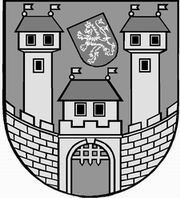 	ze 	7	. jednání Zastupitelstva města Žatce 	konaného dne 	21.11.2013Usnesení č. 	129 /13	-	136 /13	 129/13	Volba návrhové komise	 130/13	Schválení programu	 131/13	Kontrola usnesení zastupitelstva města	 132/13	Nabytí pozemku do majetku města	 133/13	Chrám Chmele a Piva - informace o částečném prominutí odvodů	 134/13	Podání žádosti o dotaci na zabezpečení péče o válečné hroby	 135/13	Záchrana objektu bývalých papíren a vybudování depozitářů muzea v jejich	 části – finanční krytí projektu	 136/13	Zpráva o činnosti Rady města Žatce	 129/13		Volba návrhové komiseZastupitelstvo města Žatce projednalo a schvaluje návrhovou komisi ve složení MUDr. Petr Vít, p. Karel Vávra a Mgr. Jaroslava Raganová.	 130/13	Schválení programuZastupitelstvo města Žatce schvaluje program zasedání s těmito změnami:- vyřazení bodu č. 9 - rekonstrukce dopravního terminálu v Žatci - finanční krytí projektu- zařazení nového bodu č. 9 - podání žádosti o dotaci na zabezpečení péče o válečné hroby.	 131/13	Kontrola usnesení zastupitelstva městaZastupitelstvo města Žatce bere na vědomí kontrolu usnesení z minulého jednání zastupitelstva města.	 132/13	Nabytí pozemku do majetku městaZastupitelstvo města Žatce schvaluje uzavření dodatku č. 1 ke smlouvě o smlouvě budoucí o bezúplatném převodu nemovitého majetku ze dne 03.04.2012 o převodu části pozemku p.p.č. 4507/112 v k.ú. Žatec s termínem uzavření řádné smlouvy o bezúplatném převodu nemovitého majetku nejpozději do 31.08.2014 (nabytí schváleno usnesením zastupitelstva města č. 18/12 ze dne 16.02.2012).	 133/13	Chrám Chmele a Piva - informace o částečném prominutí odvodůZastupitelstvo města Žatce projednalo a bere na vědomí informaci o částečném prominutí odvodů vyměřených platebními výměry č. 34/2013, č. 35/2013 a č. 36/2013 ze dne 08.10.2013 a dále bere na vědomí rozhodnutí Úřadu Regionální rady regionu soudržnosti Severozápad ze dne 14.11.2013 o posečkání úhrady odvodů.	 134/13	Podání žádosti o dotaci na zabezpečení péče o válečné hrobyZastupitelstvo města Žatce schvaluje podání žádosti o státní účelovou dotaci na zabezpečení péče o válečné hroby – památník obětem II. světové války z Českého Malína.Zastupitelstvo města Žatce dále schvaluje zajištění financování tohoto projektu ve výši min. 20% finanční spoluúčasti na stavební část realizace akce.	 135/13	Záchrana objektu bývalých papíren a vybudování depozitářů muzea v 	jejich části – finanční krytí projektuZastupitelstvo města Žatce schvaluje podání žádosti o dotaci v Regionálním operačním programu NUTS II Severozápad na projekt „Záchrana objektu bývalých papíren a vybudování depozitářů muzea v jejich části“ ve výši 52.177.907,- Kč celkových nákladů v rámci výzvy, která je vyhlášena Regionální radou regionu soudržnosti Severozápad na oblast podpory 1.2. Podpora revitalizace a regenerace středních a malých měst. Současně Zastupitelstvo města Žatce schvaluje zajištění financování projektu „Záchrana objektu bývalých papíren a vybudování depozitářů muzea v jejich části“, tzn. zajištění spolufinancování obce min. ve výši 15 %, tj. 7.826.686,- Kč a zajištění předfinancování projektu ve výši 100 %, tj. 52.177.907,-  Kč celkových nákladů projektu.	 136/13	Zpráva o činnosti Rady města ŽatceZastupitelstvo města Žatce bere na vědomí zprávu o činnosti Rady města Žatce za období od 24.10.2013 do 13.11.2013.		Místostarosta						Starostka	Ing. Jan Novotný, DiS.	Mgr. Zdeňka Hamousová